690950, ГСП, Владивосток, ул. Пушкинская 89;  тел .(4232) 22-05-07;  Fax: (4232) 26-82-11; 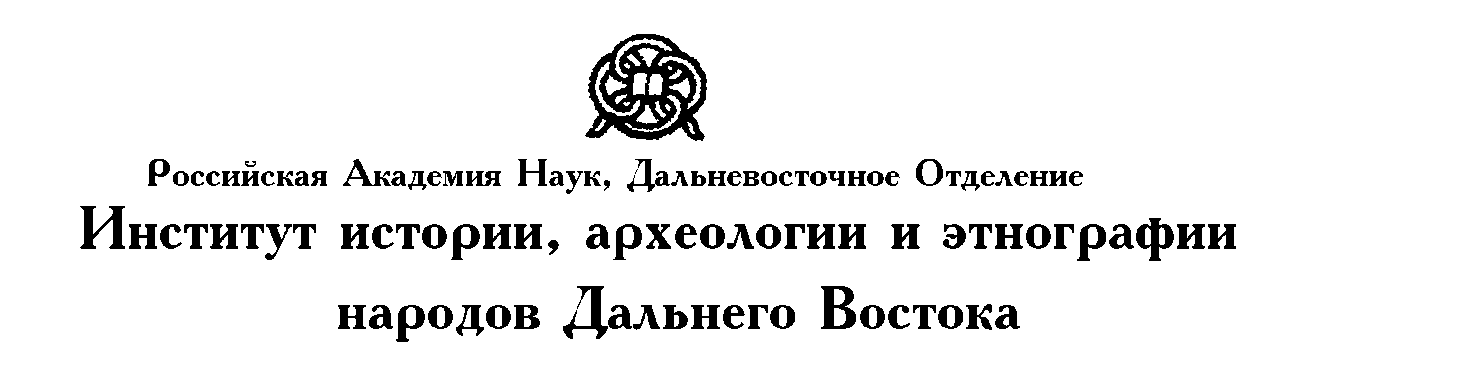 E-mail: < ihae @eastnet.febras.ru>__________________________________________________________________________Объявлениео защите диссертации на соискание ученой степеникандидата наукДиссертационный совет ДМ005.010.01при Институте истории, археологии и этнографии народов Дальнего Востока ДВО РАН, 690001, ГСП, Владивосток, ул. Пушкинская, 89;          т. (4232) 22 05 07объявляет, что  Лебедева Валентина Владимировнапредставила диссертацию на соискание ученой степени кандидата наук «Этнокультурные особенности одежды негидальцев (вторая половина Х1Х – начало ХХ1 в.» по специальности 07.00.02 –Отечественная история.Защита диссертации планируется на 17 декабря 2010 г. в 15 час.30 мин.Дата размещения текста объявления и автореферата на официальном сайтеhttp://www.ihaefe.org  (ИИАЭ ДВО РАН) – 16 ноября 2010 г.Председатель диссертационного совета				Ларин В.Л.